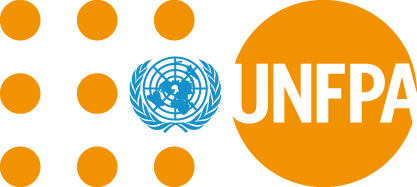 Vacancy Announcement – Individual Consultant Development of a proposal for UN Joint programme on Reproductive, Maternal, Newborn, Child and Adolescent Health (RMNCAH).Opening date: 22 May, 2023 Closing date 30 May, 2023 Terms of Reference (TOR) Hiring OfficeUNFPA Kenya Country Office- May 2023BackgroundIn Kenya, maternal mortality ratio and neonatal mortality rate have marginally declined from 362/100,000 live births (KDHS 2014) to 355/100,000 as per the 2019 Census report. The newborn mortality rate reduced from 31 to 1000 Live Births in 2008/9 to 22/1000 Live Births in 2014 (KDHS 2014). The stillbirth rate was at 29/1000 live births. These trends are off track to the country’s achievement of the SDG targets - neonatal mortality (10 deaths per 1000 live births), stillbirths (10 per 1000 live births) and maternal mortality (70 deaths per 100,000 live births). The high institutional maternal and neonatal mortality rates are primarily attributed to low quality health care. Significant disparities in coverage and outcomes persist within and across counties, with some counties having far higher mortality rates than the National average. Adolescent girls are also a population of focus due to their vulnerabilities. Kenya’s adolescent pregnancy rate of 15% (KDHS 2022) has been rated among the highest in the world. This not only strains the health system as health outcomes for the adolescent mothers are much worse but also threatens survival of the nation's future generations and harnessing of the demographic dividends.The RMNCAH programme is captured in the Strategic Result 1.2 (People and Planet) of the United Nations Sustainable Development Corporation Framework (2022 – 2026). The corporation framework outlines the value of joint partnership between GoK and UN and among the UN to develop joint programmes to catalyse financing of key interventions in sexual, reproductive, maternal, newborn and child health1 the strategic interventions that will transform lives of the people in Kenya especially those at risk of being left behind – children, women, girls, and generally those living in urban informal settlements and those living with disabilities.UNFPA therefore seeks a consultant to develop a high-quality proposal that will be used to mobilize resources from potential development partners, private sector, philanthropists and Foundations, etc. Rationale for the Consultancy The consultant will have technical expertise across the whole spectrum of RMNCAH, drawing the key stakeholders from MoH, UN agencies (WHO, UNFPA UNICEF and IOM) – consolidating inputs and subsequently developing a quality proposal that can be used for resource mobilization. Purpose of consultancy:To develop a  proposal for UN Joint programme on Reproductive, Maternal, Newborn, Child and Adolescent Health (RMNCAH).Tasks and deliverablesThe tasks to be performed and expected deliverables include:Tasks  Write an Inception Report which outlines a clear understanding of the ToR, Timeline/ Roadmap and Brief on the Methodology of undertaking the assignmentDraft an outline of the concept of the proposal and Agenda/programme that will be used in a co-creation Technical workshop Facilitate a joint/collaborative co-creation workshop with representation from MoH, UN agencies and relevant NGOs and private sector in RMNCAH.Write a workshop ReportDevelop the draft RMNCAH proposal based on the above workshopPresent the draft proposal to key stakeholdersFinalize and submit the RMNCAH Proposal in soft copy version.DeliverablesInception ReportPre-workshop Concept and TimetableDraft RMNCAH proposalFinal RMNCAH ProposalRequired Qualification and ExperienceAdvanced degree in Medicine, Public Health or EpidemiologyAt least 7 years of experience in one or more of the following fields: Reproductive, Maternal, Newborn, Child and Adolescent Health; Fluency in English as demonstrated through previous formal training, qualifications, or work experience.Experience in successful proposal writing with evidence of resource mobilization.Experience in facilitation and coordinating technical meetings eg co-creation workshops is added advantageExperience in working with the United Nations, Ministry of Health, Development Partners and other International Non-Governmental Organizations is desirable.Consultancy Management Under direct supervision of the SRH/FP Advisor. The work will be under the overall direction of the CO Deputy Representative. While UNFPA will contract the consultant and takes responsibility in his/her management, the Joint programme will comprise other UN agencies such as WHO and UNICEF.Duration and working schedule:Fifteen payable Days Writing an Inception Report = 2 daysDraft outline of the concept = 2 daysFacilitating a Co-creation workshop of RMNCAH stakeholders = 2 Writing the Proposal = 6Presentation of the Draft Proposal for validation = 1Revision and Final submission = 2Place where services are to be delivered:Nairobi, Kenya. There is a possibility of a travel out of Nairobi for a technical co-creation workshop. The travel and accommodation costs shall be covered by UNFPA.Other relevant information or special conditions, if anyConflict of InterestThe Consultant will be asked to declare any potential conflict of interest before undertaking the work.  The Consultant will discharge his/her functions exclusively as an adviser to UNFPA.  COA Details CoA: